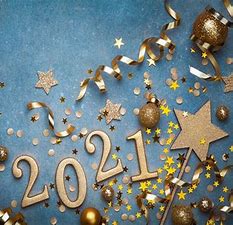 Dear Children,I am sorry you cannot come into school at the moment.  I hope you all had a lovely Christmas with your families and enjoyed the presents you received!  Hopefully school will re-open in February and we will all be able to see each other again then. I have set you some fun activities to do at home in the meantime.  These can be found on the school website in Mercury class. Please try to complete as many as you can and impress your parents with all your knowledge!  Next week I will be setting some more daily activities which will cover the learning you would be doing at school.  Each day you will have some Phonics, Reading, Writing, Maths and another subject to complete. I would love to hear all about how you are getting on with your learning at home. If you would like to send me any photos of your activities, please ask an adult to email them to eyfsobservations@kf.starmat.ukI can’t wait to hear from you, and don’t forget to have fun!From Mrs Westfeld